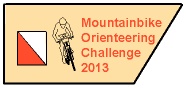 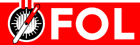 Bulletin 1/2Invitation to Mountainbike-Orienteering Challenge 201321/22.September 2013Bad Mitterndorf/StyriaAustriaOrganisation:   HSV Aigen, Naturfreunde Steiermark, ÖFOL                          Event director: Wolf Eberle                          IOF Event adviser: Michael Melcher                          National adviser: Gerfried HochEvent office:    Grimminghalle Bad Mitterndorf                         ( center of the village)Maps:          IOF-Norm, Sat. 1:10.000, Sun. 1:15.000,  5 m Equidistance,                     newly  revised summer 2013Saturday,21.09.2013: WRE, Austria Cup, Styrian ChampionshipsMiddle DistanceSunday,22.09.2013:   WRE, Austrian ChampionshipsLong DistanceClasses: WRE, Austrian Cup,Austrian Champ.: ME, WE                Austrian Cup, Austrian Champ.: D/H 14, D/H-17, D/H-20, D/H 21- Elite,                                                                    D/H 21- Kurz, D/H 40-, D/H 50-, H60-Entry fee: D/H-14 EUR 6, D/H 15-17 EUR 7                  All other classes (D/H 18-), Open  EUR 13Entry:       via www.oefol.at/anne , details for entry of foreign runners will be                 published in July , or email wolf.eberle@gmx.at. Accomodation:    www.bad-mitterndorf/tourismus, all kinds of accommodation                 availableContact:   wolf.eberle@gmx.at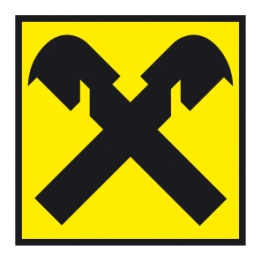 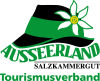 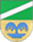 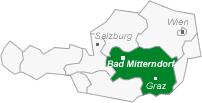 